Merkblatt Lese-Rechtschreib-Störung 
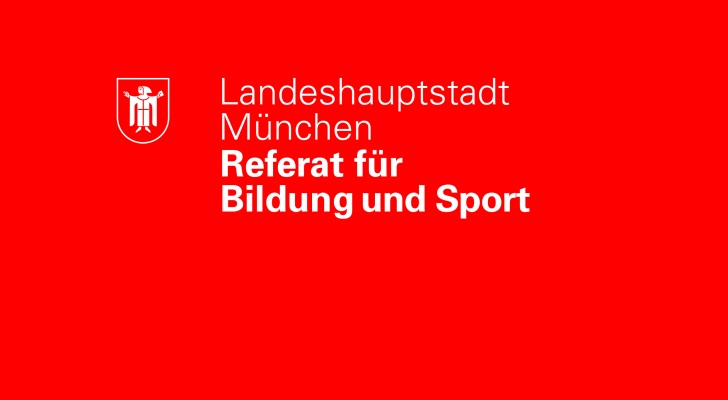 für die Berufsschule für Versicherungs-und Personalwesen vom Zentralen Schulpsychologischen Dienst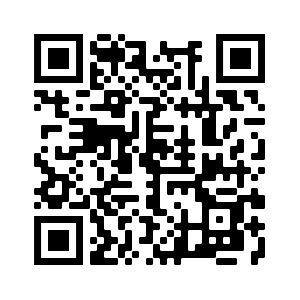 Was ist ein Nachteilsausgleich? Die Beeinträchtigung der Fähigkeit, das vorhandene Leistungsvermögen darzustellen, wird in der Schule und Abschlussprüfungen berücksichtigt; 		z.B. mit einer Zeitverlängerung. Was ist ein Notenschutz?Es wird auf die Bewertung einer Leistung verzichtet; z.B. Rechtschreibung nicht bewertet. Wie erhält man Nachteilsausgleich und/oder Notenschutz?Antragsformular ausfüllen und unterschreiben. Dieses findet man auf der Homepage der Schule oder unter dem QR-Code unter „Hilfreiche Infos“.Termin beim Zentralen Schulpsychologischen Dienst vereinbaren. Unterlagen vor dem Termin zusenden, sofern vorhanden: - bisherige Gutachten bzw. fachärztliches Attest mit Testwerten- evtl. ältere schulpsychologische Stellungnahme- ggfs. Zeugnisse mit Hinweise auf Notenschutz Zentraler Schulpsychologischer Dienst erstellt eine Stellungnahme.Schulleitung entscheidet über die Gewährung der einzelnen Maßnahmen. Es ergeht ein Bescheid an die/den Antragsteller*in. Über die Gewährung in den Abschlussprüfungen entscheidet die Regierung von Oberbayern.Kopie des Bescheids geht an die Lehrkräfte.Hinweise: Bei Notenschutz erfolgt eine Zeugnisbemerkung. Die Höhe des Zeitzuschlags wird individuell festgelegt.Eine Beantragung ist im Laufe des Schuljahres möglich. Ein Verzicht auf Nachteilsausgleich ist jederzeit, auf Notenschutz zum Schuljahresbeginn möglich. Kontakt: Zentraler Schulpsychologischer Dienst (ZSPD)Neuhauser Straße 39
	80331 München
	Telefon: 089 233-40940	Fax: 089 233-40949
	E-Mail: schulpsychologie@muenchen.de	Bei Mailkontakt bitte Rückrufnummer angeben. 